采购编号：510122202100451成都市双流区人民政府西航港街道办事处生活垃圾分类桶采购项目竞争性谈判文件采购人：成都市双流区人民政府西航港街道办事处代理机构：成都千一工程项目咨询有限公司共同编制2021年10月目    录第一章  谈判邀请	- 3 -第二章  谈判须知	- 5 -第三章  供应商和报价产品的资格、资质性及其他类似效力要求	- 20 -第四章  供应商应当提供的资格、资质性及其他类似效力要求的相关证明材料	- 21 -第五章  采购项目技术、服务、政府采购合同内容条款及其他商务要求	- 23 -第六章  谈判内容、谈判过程中可能实质性变动的内容	- 25 -第七章  响应文件格式	- 26 -第八章  评审方法	- 42 -第九章  政府采购合同（参考文本）	- 53 -第一章  谈判邀请成都千一工程项目咨询有限公司受成都市双流区人民政府西航港街道办事处委托，拟对成都市双流区人民政府西航港街道办事处生活垃圾分类桶采购项目采用竞争性谈判方式进行采购，特邀请符合本次采购要求的供应商参加本项目的竞争性谈判。一、采购项目基本情况1.项目编号：5101222021004512.采购项目名称：成都市双流区人民政府西航港街道办事处生活垃圾分类桶采购项目。二、资金情况资金来源：财政资金。三、采购项目简介：成都市双流区人民政府西航港街道办事处拟采购一家供应商对成都市双流区人民政府西航港街道办事处生活垃圾分类桶采购提供货物。本项目共一个包。（详见谈判文件第五章）。四、供应商邀请方式本次竞争性谈判邀请在四川政府采购网（www.sczfcg.com）上以公告形式发布；   五、供应商参加本次政府采购活动应具备下列条件：1.具有独立承担民事责任的能力；2.具有良好的商业信誉和健全的财务会计制度；3.具有履行合同所必须的设备和专业技术能力；4.具有依法缴纳税收和社会保障资金的良好记录；5.参加本次政府采购活动前三年内，在经营活动中没有重大违法记录；6.法律、行政法规规定的其他条件；7.根据采购项目提出的特殊条件：无。8.落实政府采购政策需满足的资格要求：本项目专门面向中小企业。9.本项目不允许联合体参加。六、严禁参加本次采购活动的供应商供应商不得为“信用中国”网站(www.creditchina.gov.cn)中列入失信被执行人和重大税收违法案件当事人名单的供应商，不得为中国政府采购网(www.ccgp.gov.cn)政府采购严重违法失信行为记录名单中被财政部门禁止参加政府采购活动的供应商(处罚决定规定的时间和地域范围内)；（注：采购代理机构将通过“信用中国”（www.creditchina.gov.cn）、“中国政府采购网”（www.ccgp.gov.cn）等渠道查询供应商在递交响应文件截止时间前的信用记录并保存信用记录结果网页截图。查询时以输入供应商全称搜索后的结果截图为准，如有列入失信被执行人、重大税收违法案件当事人名单、政府采购严重违法失信行为记录名单及其他不符合《中华人民共和国政府采购法》第二十二条规定条件的供应商，拒绝其参与政府采购活动。以联合体形式参加本项目采购活动，联合体成员存在不良信用记录的，视同联合体存在不良信用记录。）；②非企业参与谈判时由供应商在响应文件中自行提供承诺函，格式自拟。 七、谈判文件获取方式、时间、地点：谈判文件获取时间：2021年11月1日至2021年11月3日9:00 - 17: 00（北京时间，法定节假日除外）谈判文件获取方式：供应商从“政府采购云平台”获取采购文件（网址：https://www.zcygov.cn）。登录“政府采购云平台”—项目采购—获取采购文件—申请获取采购文件。提示：（1）本项目谈判文件免费获取，谈判资格不得转让。（2）供应商只有在“政府采购云平台”完成获取谈判文件申请并下载谈判文件后才视作依法参与本项目。如未在“政府采购云平台”内完成相关流程，引起的无效相应责任自负。（3）本项目报名平台为“政府采购云平台”，供应商参与本项目过程中凡涉及系统操作请详见《供应商政府采购项目电子交易操作指南》（操作指南以“政府采购云平台”网站发布为准）。 “政府采购云平台”供应商注册地址：https://middle.zcygov.cn/v-settle-front/registry?settleCategory=1&entranceType=119&utm=a0017.b1347.cl50.3.c0de9400b91b11eb870ad7da87d69c97。八、递交响应文件截止时间(参加谈判的时间)：2021年11月5日13:30（北京时间）。九、递交响应文件地点：响应文件必须在递交响应文件截止时间前送达谈判地点。逾期送达或没有密封的响应文件恕不接收。本次采购不接收邮寄的响应文件。（文件接收时间：2021年11月5日13:00-2021年11月5日13:30）十、响应文件开启时间：2021年11月5日13:30（北京时间）在谈判地点开启。十一、谈判地点：成都千一工程项目咨询有限公司（成都市武侯区武科东四路18号联邦财富中心1栋2单元1001）。十二、联系方式采 购 人：成都市双流区人民政府西航港街道办事处地    址：双流区西航港新街280号联 系 人：赵女士 联系电话：028-85884110采购代理机构：成都千一工程项目咨询有限公司通讯地址：成都市武侯区武科东四路18号联邦财富中心1栋2单元1001联系人：张先生联系电话：028-61501001第二章  谈判须知一、供应商须知附表二、总  则1.适用范围1.1 本谈判文件仅适用于本次谈判采购项目。1.2 本谈判文件的解释权归采购人和采购代理机构所有。2.采购主体2.1本次谈判的采购人是成都市双流区人民政府西航港街道办事处 。2.2本次谈判的采购代理机构是成都千一工程项目咨询有限公司。3. 合格供应商合格供应商应具备以下条件：3.1 具备法律法规和本采购文件规定的资格条件；3.2 不属于禁止参加本项目采购活动的供应商；3.3按照谈判文件“谈判邀请”中第七条规定获取谈判文件的供应商。4. 谈判费用（实质性要求）供应商应自行承担参加谈判活动的全部费用。5.充分、公平竞争保障措施（实质性要求）5.1利害关系供应商处理。单位负责人为同一人或者存在直接控股、管理关系的不同供应商不得参加同一合同项下的政府采购活动。采购项目实行资格预审的，单位负责人为同一人或者存在直接控股、管理关系的不同供应商可以参加资格预审，但只能由供应商确定其中一家符合条件的供应商参加后续的政府采购活动，否则，其响应文件作为无效处理。5.2前期参与供应商处理。为采购项目提供整体设计、规范编制或者项目管理、监理、检测等服务的供应商，不得再参加该采购项目的其他采购活动。5.3提供相同品牌产品处理。提供相同品牌产品且通过资格审查的不同供应商参加同一合同项下采购项目的，按一家供应商计算，最后报价最低的同品牌供应商获得成交供应商推荐资格；最后报价相同的，由采购人/采购人委托谈判小组自主采取公平、择优的方式确定一个供应商获得成交供应商推荐资格，其他同品牌供应商不作为成交供应商候选人。非单一产品采购项目中，多家供应商提供的部分或所有核心产品品牌相同的，视为提供相同品牌产品。本项目核心产品为：四分类垃圾桶（120L），多家投标人提供的核心产品品牌相同的，按前款规定处理。5.4回避。政府采购活动中，采购人员及相关人员与供应商有下列利害关系之一的，应当回避：（1）参加采购活动前3年内与供应商存在劳动关系；（2）参加采购活动前3年内担任供应商的董事、监事；（3）参加采购活动前3年内是供应商的控股股东或者实际控制人；（4）与供应商的法定代表人或者负责人有夫妻、直系血亲、三代以内旁系血亲或者近姻亲关系；（5）与供应商有其他可能影响政府采购活动公平、公正进行的关系。本项目政府采购活动中需要依法回避的相关人员是指谈判小组成员。供应商认为采购人员及相关人员与其他供应商有利害关系的，可以向采购代理机构书面提出回避申请，并说明理由。采购代理机构将及时询问被申请回避人员，有利害关系的被申请回避人员应当回避。6.联合体竞争性谈判（实质性要求）本项目不接受联合体参与谈判。7.谈判保证金本项目不收取谈判保证金。8.响应文件有效期（实质性要求）本项目响应文件有效期为递交谈判响应文件截止之日起90天。供应商响应文件中必须载明响应文件有效期，响应文件中载明的响应文件有效期可以长于谈判文件规定的期限，但不得短于谈判文件规定的期限。否则，其响应文件将作为无效处理。9.知识产权（实质性要求）9.1供应商应保证在本项目中使用的任何产品和服务（包括部分使用），不会产生因第三方提出侵犯其专利权、商标权或其它知识产权而引起的法律和经济纠纷，如因专利权、商标权或其它知识产权而引起法律和经济纠纷，由供应商承担所有相关责任。9.2 除非谈判文件特别规定，采购人享有本项目实施过程中产生的知识成果及知识产权。9.3供应商将在采购项目实施过程中采用自有或者第三方知识成果的，使用该知识成果后，供应商需提供开发接口和开发手册等技术资料，并承诺提供无限期支持，采购人享有使用权（含采购人委托第三方在该项目后续开发的使用权）。9.4 如采用供应商所不拥有的知识产权，则在报价中必须包括合法获取该知识产权的相关费用。 三、谈判文件10．谈判文件的构成（实质性要求）10.1 谈判文件是供应商准备响应文件和参加谈判的依据，同时也是谈判的重要依据。谈判文件用以阐明谈判项目所需的资质、技术、服务及报价等要求、谈判程序、有关规定和注意事项以及合同主要条款等。本谈判文件包括以下内容：（一） 谈判邀请（二） 谈判须知（三） 供应商资格条件要求（四） 供应商应当提供的资格、资质性及其他类似效力要求的相关证明材料（五） 采购项目技术、服务、政府采购合同内容条款及其他商务要求（六） 谈判内容、谈判过程中可实质性变动的内容（七） 响应文件格式（八） 评审方法（九） 政府采购合同（草案）10.2 供应商应认真阅读和充分理解谈判文件中所有的事项、格式条款和规范要求。供应商应详细阅读谈判文件的全部内容，按照谈判文件的要求提供响应文件，并保证所提供的全部资料的真实性和有效性，一经发现有虚假行为的，将取消其参加谈判或成交资格，并承担相应的法律责任。11. 谈判文件的澄清和修改11.1 在递交响应文件截止时间前，采购人、采购代理机构可以对谈判文件进行澄清或者修改。11.2 采购代理机构对已发出的谈判文件进行澄清或者修改，应当以书面形式将澄清或者修改的内容通知所有购买了谈判文件的供应商，同时在四川政府采购网上发布更正公告。该澄清或者修改的内容为谈判文件的组成部分，澄清或者修改的内容可能影响响应文件编制的，采购人或者采购代理机构发布公告并书面通知供应商的时间，应当在提交首次响应文件截止之日起3个工作日前；不足上述时间的，应当顺延递交响应文件的截止时间。11.3 供应商应于递交响应文件截止前，在四川政府采购网查询本项目的更正公告，以保证其对谈判文件做出正确的响应。供应商未按要求下载相关文件，或由于未及时关注更正公告的信息造成的后果，其责任由供应商自行负责。更正通知通过供应商报名时备注的电子邮箱发送至所有购买谈判文件的供应商，供应商在收到相应更正通知后，以书面形式给予确认。如供应商未给予书面回复，则视为收到并认可该更正通知的内容。11.4供应商认为需要对谈判文件进行澄清或者修改的，可以以书面形式向采购人或采购代理机构提出申请，由采购人或采购代理机构决定是否采纳供应商的申请事项。12. 答疑会和现场考察12.1 本项目不组织答疑会。12.2本项目不组织现场考察。四、响应文件13.响应文件的组成13.1（实质性要求）供应商应按照谈判文件的规定和要求编制响应文件。供应商在成交后将成交项目的非主体、非关键性工作分包他人完成的，应当在响应文件中载明或谈判过程中澄清。13.2供应商编写的响应文件应包括资格性响应文件和其他响应文件两部分，分册装订。14.响应文件的语言（实质性要求）14.1供应商提交的响应文件以及供应商与采购组织单位就有关谈判采购的所有来往书面文件均须使用中文。响应文件中如附有外文资料，主要部分对应翻译成中文并加盖供应商公章后附在相关外文资料后面。14.2 翻译的中文资料与外文资料如果出现差异和矛盾时，以中文为准。涉嫌虚假响应的按照相关法律法规处理。14.3 如因未翻译而造成的响应文件无效风险，由供应商承担。15．计量单位（实质性要求）除谈判文件中另有规定外，本次采购项目所有合同项下的报价均采用国家法定的计量单位。16. 报价16.1（实质性要求）本次谈判项目的报价货币为人民币，报价以谈判文件规定为准。17.响应文件格式17.1 供应商应执行谈判文件第七章的规定要求。17.2 对于没有格式要求的谈判文件由供应商自行编写。18.响应文件的编制和签署18.1 资格性响应文件正本1份、副本2份、电子文档U盘1份，并在其封面上清楚地标明资格性响应文件、采购项目名称、采购项目编号、供应商名称以及“正本”、“副本”或“电子文档”字样。若正本和副本有不一致的内容，以正本书面响应文件为准。18.2 其他响应文件正本1份、副本2份、电子文档U盘1份，并在其封面上清楚地标明其他响应文件、采购项目名称、采购项目编号、供应商名称以及“正本”、“副本”或“电子文档”字样。若正本和副本有不一致的内容，以正本书面响应文件为准。18.3 响应文件正本和副本均需在规定签章处签字和盖章。响应文件副本可采用正本的复印件，电子文档采用U盘制作。18.4响应文件的打印和书写应清楚工整，任何行间插字、涂改或增删，必须由供应商的法定代表人/单位负责人或其授权代表签字并盖供应商公章。18.5（实质性要求）响应文件应由供应商法定代表人/主要负责人/本人或其授权代表在响应文件要求的地方签字（注：供应商为法人的，应当由其法定代表人或者授权代表签字确认；供应商为其他组织的，应当由其主要负责人或者授权代表签字确认；供应商为自然人的，应当由其本人或者授权代表签字确认）或加盖私人印章，要求加盖公章的地方加盖单位公章，不得使用专用章（如经济合同章、投标专用章等）或下属单位印章代替。18.6响应文件正本和副本需要逐页编码。18.7响应文件中表格、顺序等格式（如：“注”等）未按谈判文件要求制作的，谈判小组在响应文件规范性方面根据情况进行扣分，但不影响响应文件的有效性。18.8响应文件正本和副本应当采用胶装方式装订成册，不得散装或者合页装订。18.9（实质性要求）响应文件应按谈判文件的要求签署、盖章。18.10响应文件统一用A4幅面纸印制，除另有规定外。19.响应文件的密封和标注（不属于本项目谈判小组评审范畴，由采购人、采购代理机构在接收响应文件时及时处理）19.1 响应文件可以单独密封包装，也可以所有响应文件密封包装在一个密封袋内。19.2 响应文件密封袋的最外层应清楚地标明采购项目名称、采购项目编号、包件号及名称（若有）、供应商名称以及“正本”、“副本”或“电子文档”字样。19.3 所有外层密封袋的封口处应粘贴牢固。19.4 未密封的响应文件，采购人、采购代理机构将拒收或者在时间允许的范围内，要求修改完善后接收。20.响应文件的递交20.1 资格性响应文件和其他响应文件应于递交响应文件截止时间前送达指定地点，采购代理机构拒绝接收截止时间后送达的响应文件。20.2 采购代理机构将向通过资格审查的供应商发出谈判邀请；告知未通过资格审查的供应商未通过的原因。20.3 报价表在谈判后，谈判小组要求供应商进行报价时递交（报价表由谈判小组现场提供）。20.4 本次采购不接收邮寄的响应文件。21.响应文件的修改和撤回（补充、修改响应文件的密封和标注按照本章“19.响应文件的密封和标注”规定处理）21.1供应商在提交响应文件后可对其响应文件进行修改或撤回，但该修改或撤回的书面通知须在递交截止时间之前送达采购代理机构，补充、修改的内容作为响应文件的组成部分。且该通知需经正式授权的供应商代表签字方为有效。供应商在提交响应文件截止时间前，可以对所提交的响应文件进行补充、修改或者撤回，补充、修改的内容与响应文件不一致的，以补充、修改的内容为准。21.2供应商对响应文件修改的书面材料或撤回的通知应该按规定进行编写、密封、标注和递送，并注明“修改响应文件”字样。21.3供应商不得在递交截止时间起至响应文件有效期期满前撤销其响应文件。否则其谈判保证金将按相关规定不予退还。21.4 响应文件中报价如果出现下列不一致的，可按以下原则进行修改：（一）大写金额和小写金额不一致的，以大写金额为准，但大写金额文字存在错误的，应当先对大写金额的文字错误进行澄清、说明或者更正，再行修正。（二）总价金额与按单价汇总金额不一致的，以单价金额计算结果为准，但单价或者单价汇总金额存在数字或者文字错误的，应当先对数字或者文字错误进行澄清、说明或者更正，再行修正。（三）单价金额小数点或者百分比有明显错位的，以总价为准，修正单价。同时出现两种以上不一致的，按照上述规定的顺序修正。修正后的报价经供应商确认后产生约束力，供应商不确认的，其响应文件作为无效处理。供应商确认采取书面且加盖单位公章或者供应商授权代表签字的方式。21.5供应商对其提交的响应文件的真实性、合法性承担法律责任。五、谈判及评审过程22.供应商报名 参加报名的供应商不足3家的，本次竞争性谈判采购活动终止，并发布终止竞争性谈判公告。23.接收响应文件供应商递交响应文件截止时间结束后，递交响应文件的供应商不足3家的，本次竞争性谈判采购活动终止，并发布终止竞争性谈判公告。24.成立谈判小组及评审过程谈判小组的组建及其评审工作按照有关法律制度和本文件第八章的规定进行。六、成交事项25.确定成交供应商采购人将按谈判小组推荐的成交候选供应商中，按照排序由高到低的原则确定成交供应商。25.1采购组织单位自评审结束后2个工作日内将谈判报告及有关资料送交采购人确定成交供应商。25.2采购人收到谈判报告及有关资料后，应当在5个工作日内按照谈判报告中推荐的成交候选供应商顺序确定成交供应商。成交候选供应商并列的，由采购人自主采取公平、择优的方式选择成交供应商。采购人逾期未确定成交供应商且不提出异议的，视为确定谈判报告提出的排序第一的供应商为成交供应商。25.3采购人收到谈判报告后，采购人因客观情况不能在规定时间内确定成交供应商的，应当向各方当事人说明情况。25.4采购人确定成交供应商过程中，发现成交候选供应商有下列情形之一的，应当不予确定其为成交供应商：（1）发现成交候选供应商存在禁止参加本项目采购活动的违法行为的；（2）成交候选供应商因不可抗力，不能继续参加政府采购活动；（3）成交候选供应商无偿赠与或者低于成本价竞争；（4）成交候选供应商提供虚假材料；（5）成交候选供应商恶意串通。成交候选供应商有本条情形之一的，采购人可以确定后一位成交候选供应商为成交供应商，依次类推。无法确定成交供应商的，应当重新组织采购。26.行贿犯罪档案查询26.1根据《最高人民检察院关于行贿犯罪档案查询工作的规定》和《关于在政府采购活动中全面开展行贿犯罪档案查询的通知》（川检会[2016]5号）的要求，在本项目采购过程中按下列要求执行：26.2（实质性要求）在政府采购活动中，采购人、采购代理机构在谈判文件中规定供应商单位及其现任法定代表人、主要负责人不得具有行贿犯罪记录，供应商应在响应文件中承诺，否则供应商响应文件应当认定为无效。27.成交结果27.1采购人确定成交供应商后，将及时书面通知采购代理机构，发出成交通知书并发布成交结果公告。27.2成交供应商应当及时领取成交通知书。28.成交通知书28.1成交通知书为签订政府采购合同的依据之一，是合同的有效组成部分。28.2成交通知书对采购人和成交供应商均具有法律效力。成交通知书发出后，采购人无正当理由改变成交结果，或者成交供应商无正当理由放弃成交的，将承担相应的法律责任。28.3成交供应商的响应文件作为无效响应文件处理或者有政府采购法律法规规章制度规定的成交无效情形的，采购人/采购代理机构在取得有权主体的认定以后，有权宣布发出的成交通知书无效，并收回发出的成交通知书，依法重新确定成交供应商或者重新开展采购活动。七、签订及履行合同和验收29.签订合同29.1 成交供应商应在成交通知书发出之日起三十日内与采购人签订采购合同。由于成交供应商的原因逾期未与采购人签订采购合同的，将视为放弃成交，取消其成交资格并将按相关规定进行处理。29.2 谈判文件、成交供应商的响应文件及双方确认的澄清文件等，均为有法律约束力的合同组成部分。29.3 采购人不得向成交供应商提出任何不合理的要求，作为签订合同的条件，不得与成交供应商私下订立背离合同实质性内容的任何协议，所签订的合同不得对谈判文件和成交供应商响应文件确定的事项进行修改。29.4 成交供应商因不可抗力原因不能履行采购合同或放弃成交的，采购人可以与排在成交供应商之后第一位的成交候选人签订采购合同，以此类推。29.5竞争性谈判文件、成交供应商提交的响应文件、谈判中的最后报价、成交供应商承诺书、成交通知书等均称为有法律约束力的合同组成内容。30.合同分包（实质性要求）30.1 经采购人同意，成交供应商可以依法采取分包方式履行合同，但必须在响应文件中事前载明。这种要求应当在合同签订之前征得采购人同意，并且分包供应商履行的分包项目的品牌、规格型号及技术要求等，必须与成交的一致。分包履行合同的部分应当为采购项目的非主体、非关键性工作，不属于成交供应商的主要合同义务。30.2 采购合同实行分包履行的，成交供应商就采购项目和分包项目向采购人负责，分包供应商就分包项目承担责任。30.3 中小企业依据《政府采购促进中小企业发展管理办法》（财库〔2020〕46号）规定的政策获取政府采购合同后，小型、微型企业不得分包或转包给大型、中型企业，中型企业不得分包或转包给大型企业。31.合同转包（实质性要求）本采购项目严禁成交供应商将任何政府采购合同义务转包。本项目所称转包，是指成交供应商将政府采购合同义务转让给第三人，并退出现有政府采购合同当事人双方的权利义务关系，受让人（即第三人）成为政府采购合同的另一方当事人的行为。成交供应商转包的，视同拒绝履行政府采购合同义务，将依法追究法律责任。32.补充合同采购合同履行过程中，采购人需要追加与合同标的相同的货物或者服务的，在不改变合同其他条款的前提下，可以与成交供应商协商签订补充合同，但所有补充合同的采购金额不得超过原合同采购金额的百分之十，该补充合同应当在原政府采购合同履行过程中，不得在原政府采购合同履行结束后，且采购货物、工程和服务的名称、价格、履约方式、验收标准等必须与原政府采购合同一致。33.履约保证金本项目不缴纳。34.合同公告采购人应当自政府采购合同签订（双方当事人均已签字盖章）之日起2个工作日内，将政府采购合同在省级以上人民政府财政部门指定的媒体上公告（四川政府采购网），但政府采购合同中涉及国家秘密、商业秘密的内容除外。35.合同备案采购人应当将政府采购合同副本自签订（双方当事人均已签字盖章）之日起七个工作日内报同级财政部门备案。36.履行合同36.1 成交供应商与采购人签订合同后，合同双方应严格执行合同条款，履行合同规定的义务，保证合同的顺利完成。36.2 在合同履行过程中，如发生合同纠纷，合同双方应按照《民法典》的有关规定进行处理。37.验收37.1本项目采购人及其委托的采购代理机构将严格按照政府采购相关法律法规以及《财政部关于进一步加强政府采购需求和履约验收管理的指导意见》（财库〔2016〕205号）的要求进行验收。37.2 验收结果合格的，成交供应商凭验收报告办理相关手续；验收结果不合格的，将不予支付采购资金，还可能会报本项目同级财政部门按照政府采购法律法规及《四川省政府采购当事人诚信管理办法》（川财采〔2015〕33号）等有关规定给予行政处罚或者以失信行为记入诚信档案。38.资金支付     采购人将按照政府采购合同规定，及时向成交供应商支付采购资金。本项目采购资金付款详见第五章商务要求中付款方式。八、谈判纪律要求39.供应商不得具有的情形供应商参加本项目谈判不得有下列情形：（1）提供虚假材料谋取成交；（2）采取不正当手段诋毁、排挤其他供应商；（3）与采购人、采购代理机构、或其他供应商恶意串通；（4）向采购人、采购代理机构、谈判小组成员行贿或者提供其他不正当利益；（5）在谈判过程中与采购人、采购代理机构进行协商；（6）成交后无正当理由拒不与采购人签订政府采购合同；（7）未按照谈判文件确定的事项签订政府采购合同；（8）将政府采购合同转包或者违规分包；（9）提供假冒伪劣产品；（10）擅自变更、中止或者终止政府采购合同；（11）拒绝有关部门的监督检查或者向监督检查部门提供虚假情况；（12）法律法规规定的其他情形。供应商有上述情形的，按照规定追究法律责任，具备（1）-（10）条情形之一的，同时将取消被确认为成交供应商的资格或者认定成交无效。九、询问、质疑和投诉40.询问、质疑、投诉的接收和处理严格按照《中华人民共和国政府采购法》、《中华人民共和国政府采购法实施条例》、《财政部关于加强政府采购供应商投诉受理审查工作的通知》、《政府采购质疑和投诉办法》和四川省的有关规定办理（详细规定请在四川政府采购网政策法规模块查询）。十、其  他41.本谈判文件中所引相关法律制度规定，在政府采购中有变化的，按照变化后的相关法律制度规定执行。在本项目递交响应文件截止时间届满后，因相关法律制度规定的变化导致不符合相关法律制度规定的，直接按照变化后的相关法律制度规定执行，本谈判文件不再做调整。本谈判文件中未引用的相关法律制度规定，按照中华人民共和国政府采购法及其实施条例，以及其他相关的法律、规章的规定执行。42.（实质性要求）本项目强制认证产品：供应商所投产品涉及国家强制认证的（CCC）或前置许可、认证的，在其他响应性文件提供符合国家强制认证（CCC）或前置许可、认证的承诺函原件，在供货时一并提供相关许可、认证材料。（提供承诺函，格式自拟,否则做无效响应处理）43.（实质性要求）国家或行业主管部门对采购产品的技术标准、质量标准和资格资质条件等有强制性规定的，必须符合其要求。（提供承诺函，格式自拟,否则做无效响应处理）第三章  供应商资格条件要求一、参加投标的供应商应具备下列资格条件：（一）《中华人民共和国政府采购法》第二十二条第一款第1项至第5项规定的条件：1.具有独立承担民事责任的能力；2.具有良好的商业信誉和健全的财务会计制度；3.具有履行合同所必须的设备和专业技术能力；4.具有依法缴纳税收和社会保障资金的良好记录；5.参加本次政府采购活动前三年内，在经营活动中没有重大违法记录。（二）法律、行政法规规定的其他条件：1.参加本次政府采购活动，供应商不存在与单位负责人为同一人或者存在直接控股、管理关系的其他投标人参与同一合同项下的政府采购活动的行为。2.参加本次政府采购活动，供应商不存在和其他供应商在同一合同项下的采购项目中，同时委托同一个自然人、同一家庭的人员、同一单位的人员作为代理人的行为。3.为采购项目提供整体设计、规范编制或者项目管理、监理、检测等服务的供应商，不得参加本采购项目。4.供应商及其现任法定代表人、主要负责人不得具有行贿犯罪记录；5.供应商应符合财政部关于诚信管理的要求，供应商不得为“信用中国”网站(www.creditchina.gov.cn)中列入失信被执行人和重大税收违法案件当事人名单的供应商，不得为中国政府采购网(www.ccgp.gov.cn)政府采购严重违法失信行为记录名单中被财政部门禁止参加政府采购活动的供应商(处罚决定规定的时间和地域范围内)；注：①由采购代理机构在本项目资格审查时通过“信用中国”网站、“中国政府采购网”等渠道对供应商进行信用记录查询，并将查询记录存档。凡被列入失信被执行人、重大税收违法案件当事人名单、政府采购严重违法失信行为记录名单的，视为存在不良信用记录，参与本项目的将被拒绝（两个以上的自然人、法人或者其他组织组成一个联合体，以一个供应商的身份共同参加政府采购活动的，将对所有联合体成员进行信用记录查询，联合体成员存在不良信用记录的，视同联合体存在不良信用记录。）；②非企业参与投标时由供应商在响应文件中自行提供承诺函，格式自拟。（三）落实政府采购政策需满足的资格要求：本项目专门面向中小企业。（四）根据采购项目提出的特殊条件：无。（五）本项目不接受联合体投标。注：1.本项目确定供应商重大违法记录中较大数额罚款的金额标准为：若采购项目所属行业行政主管部门对较大数额罚款金额标准有明文规定的，以所属行业行政主管部门规定的较大数额罚款金额标准；若采购项目所属行业行政主管部门对较大数额罚款金额标准未明文规定的，以四川省人民政府规定的行政处罚罚款听证标准金额为准。2.供应商在参加政府采购活动前，被纳入法院、工商行政管理部门、税务部门、银行认定的失信名单且在有效期内，或者在前三年政府采购合同履约过程中及其他经营活动履约过程中未依法履约被有关行政部门处罚（处理）的，本项目不认定其具有良好的商业信誉。第四章  供应商应当提供的资格、资质性及其他类似效力要求的相关证明材料(一）参加投标的供应商应具备下列资格条件证明材料：1.具有独立承担民事责任的能力（①供应商若为企业法人：提供“统一社会信用代码营业执照”；未换证的提供“营业执照、税务登记证、组织机构代码证或三证合一的营业执照”；②若为事业法人：提供“统一社会信用代码法人登记证书”；未换证的提交“事业法人登记证书、组织机构代码证”；③若为其他组织：提供“对应主管部门颁发的准许执业证明文件或有关注册登记证照”；④若为自然人：提供“身份证明材料”）（提供复印件加盖公章）；2.具备良好商业信誉的证明材料（提供承诺函）；3.具备健全的财务会计制度的证明材料；｛注：①可提供2019年度或者2020年度经审计的财务报告复印件（包含审计报告和审计报告中所涉及的财务报表和报表附注）；②也可提供2019年度或者2020年度供应商内部的财务报表复印件（至少包含资产负债表）；③也可提供距文件递交截止日一年内银行出具的资信证明（复印件）；④供应商注册时间截至响应文件递交截止日不足一年的，也可提供在工商备案的公司章程（复印件）；⑤供应商为个体工商户或自然人提供其具有健全的财务会计制度的承诺函原件即可｝（提供复印件加盖供应商公章）4.具有依法缴纳税收和社会保障资金的良好记录；（提供承诺函）5.具备履行合同所必需的设备和专业技术能力的证明材料（提供承诺函）；6.参加本次政府采购活动前三年内，在经营活动中没有重大违法记录的承诺函；（二）法律、行政法规规定的其他条件：1.供应商不存在与单位负责人为同一人或者存在直接控股、管理关系的其他供应商参与同一合同项下的政府采购活动的行为；（提供承诺函）2.供应商不存在和其他供应商在同一合同项下的采购项目中，同时委托同一个自然人、同一家庭的人员、同一单位的人员作为代理人的行为；（提供承诺函）3.提供为采购项目提供整体设计、规范编制或者项目管理、监理、检测等服务的供应商，不得再参加该采购项目的其他采购活动的承诺函；（提供承诺函）4.供应商单位及其现任法定代表人、主要负责人不得具有行贿犯罪记录；（提供承诺函）5.供应商不得为“信用中国”网站(www.creditchina.gov.cn)中列入失信被执行人和重大税收违法案件当事人名单的供应商，不得为中国政府采购网(www.ccgp.gov.cn)政府采购严重违法失信行为记录名单中被财政部门禁止参加政府采购活动的供应商(处罚决定规定的时间和地域范围内)；（注：采购代理机构将通过“信用中国”（www.creditchina.gov.cn）、“中国政府采购网”（www.ccgp.gov.cn）等渠道查询供应商在递交响应文件截止时间前的信用记录并保存信用记录结果网页截图。查询时以输入供应商全称搜索后的结果截图为准，如有列入失信被执行人、重大税收违法案件当事人名单、政府采购严重违法失信行为记录名单及其他不符合《中华人民共和国政府采购法》第二十二条规定条件的供应商，拒绝其参与政府采购活动。以联合体形式参加本项目采购活动，联合体成员存在不良信用记录的，视同联合体存在不良信用记录。）；②非企业参与谈判时由供应商在响应文件中自行提供承诺函，格式自拟。（三）落实政府采购政策需满足的资格要求：本项目专门面向中小企业。（提供中小企业声明函原件）（四）根据采购项目提出的特殊条件：无。（五）供应商应提供其他类似效力要求的相关证明材料。1.法定代表人授权书原件(法定代表人参与投标时不需要提供授权书，但须提供法定代表人身份证明）；2.法定代表人和授权代表身份证明复印件（法定代表人参与投标时只需提供法定代表人身份证明复印件，授权代表参与投标时需提供法定代表人和授权代表身份证明复印件，复印件均需加盖公章，身份证明文件包括居民身份证、军官证、外籍人员的护照等，身份证明文件应同时提供其在有效期的材料）。注：1）以上承诺函(可参照招标文件“承诺函”格式格式或自拟格式填写均有效)。2）供应商提供的以上资格证明材料为复印件的均应加盖供应商公章。3）供应商应对其所提供的资格证明材料来源的合法性、真实性负责。4）以上要求提供的相关证明材料应当结合采购项目具体情况和供应商的组织机构性质确定，不得一概而论。第五章  采购项目技术、服务、政府采购合同内容条款及其他商务要求本章中标注“★”的条款为本次采购项目的实质性要求条款，供应商应全部满足，否则作无效响应处理。（一）项目概况成都市双流区人民政府西航港街道办事处拟采购一家供应商对成都市双流区西航港街道生活垃圾分类桶采购提供货物。本项目共一个包。（二）项目采购清单1、采购货物清单2、箱体图案样式：按照中华人民共和国国家标准《生活垃圾分类标志》（GB/T19095-2019）执行。如有新增的要求，按最新要求执行。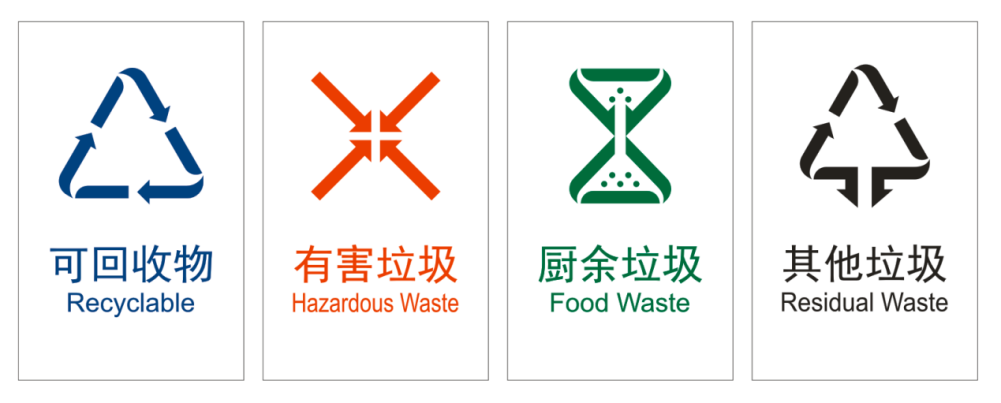 （二）技术参数1、四分类垃圾桶（120L）1.1.规格尺寸：长482mm×宽567mm×高948mm（±5mm），容积：120L（±5%）。★1.2.桶身净重≥5.3kg，桶盖净重≥0.8kg，全套（含轮、轴杆、插销等）≥7.7kg。(提供第三方检测报告（CMA）加盖供应商公章，否则作无效投标处理；)★1.3.桶底厚度≥5mm；桶身壁厚≥3.5mm，桶盖壁厚≥3mm，吊桶处厚度≥7mm。(提供第三方检测报告（CMA）加盖供应商公章，否则作无效投标处理；)★1.4.外观性能：外表光滑平整，无气泡、波纹、杂质、划痕、黑点、裂缝，同一批次的桶身与桶盖的色泽一致，且闭合部位无明显变形情况。(提供第三方检测报告（CMA）加盖供应商公章，否则作无效投标处理；)1.5.抗寒热性要求：在-40~85摄氏度温度下放置5小时桶体无变形。★1.6.维卡软化温度：≥110摄氏度。(提供第三方检测报告（CMA）加盖供应商公章，否则作无效投标处理；)★1.7.邵氏硬度：≥63(提供第三方检测报告（CMA）加盖供应商公章，否则作无效投标处理；)。★1.8.抗拉强度极限：≥34(提供第三方检测报告（CMA）加盖供应商公章，否则作无效投标处理；)★1.9.断裂伸长率：≥300(提供第三方检测报告（CMA）加盖供应商公章，否则作无效投标处理；)★1.10.桶身密度：0.95~0.97g/cm3(提供第三方检测报告（CMA）加盖供应商公章，否则作无效投标处理；)2、四分类果屑箱2.1.规格：长1270mm×宽360mm×高900mm（±5mm）2.2.材质：镀锌板为主基材，冲压成型，具有防腐、防锈、耐磨、耐酸碱及质硬等性能。                                   2.3.箱体主要镀锌板板材厚度≥0.8mm。顶部平面配置直径≥130mm烟头收集盒 ，箱体两侧立柱宽度为≥36mm，设计四个单独开关的投放位，每个投放室高度尺寸≥57mm，开门角度大于等于45度。            2.4.桶架采用厚度≥0.7mm镀锌板，底座钢板厚度≥0.8mm，内留有螺丝孔位置，便于箱体固定。                2.5.内桶采用厚度≥0.3mm镀锌板制作，耐摔，防腐蚀，内胆尺寸规格31*24*43MM（±5mm）。          2.6.工艺要求：垃圾桶表面光滑平整，无波纹、划痕、 鼓包、裂纹。焊接牢固，钢板边缘及焊接打磨光滑， 无鼓包，无毛刺，无锐角。               2.7.桶门配用防盗专用镀锌板三角锁，配镀锌板通用锁匙。                 2.8.门板颜色按《生活垃圾分类处理规范》（DB 5101/T 73-2020）执行                 2.9.分类收集：设置“可回收物”、“其它垃圾”“有害垃圾”“灭烟处”标识。按《生活垃圾分类处理规范》（DB 5101/T 73-2020）执行。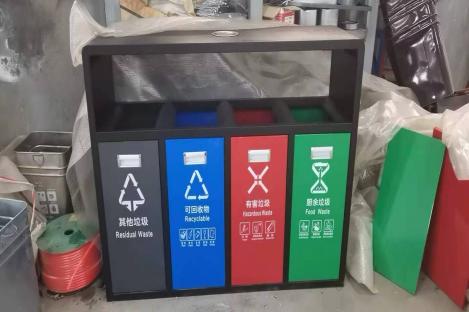 （参考图片）3、两分类垃圾桶3.1.外形尺寸： 规格：长430×宽350×高460mm,(±5mm)，总质量≧5kg 3.2.果壳箱体： 3.2.1.顶盖：采用≥0.5mm 410#不锈钢板，单个盖子规格长420mm×宽290mm×高30mm（±5mm)。桶身：采用≥0.5mm  410#不锈钢板。 3.2.2.桶圈和底座：选用聚丙烯（pp）塑料注塑成型。 3.3.脚踏开盖系统： 3.3.1.脚踏防滑板选用 410#不锈钢板，具有防腐、防锈、耐磨、耐酸碱、 质硬等性能，提升产品的使用品质； 3.3.2.脚踏支撑板采用聚丙烯（pp）塑料注塑成型。 3.3.3.脚踩开盖时达到80°，提升投放的方便性。手动开启120°方便拿出内桶回收垃圾。 3.3.4.采用油压式静音阻尼，合盖时达到静音缓降功能，减少噪音。 3.4.内胆： 3.4.1.规格：单只长270mm×宽200mm×高400mm（±5mm)，重量≥600g； 3.4.2.采用聚丙烯（pp）塑料注塑成型；用绿、黑两种颜色区分分类。 3.4.3.内胆单边带提手设计。 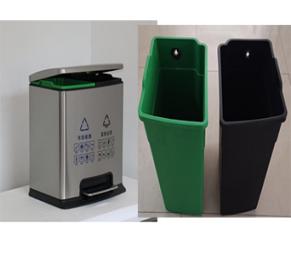 （参考图片）4、两分类果屑箱4.1.规格：900mm*420mm*1000mm（±10mm）4.2：材质：镀锌板为主基材，冲压成型，具有防腐、防锈、耐磨、耐酸碱及质硬等性能。                         4.3：箱体不锈钢板材厚度≥0.7mm，桶架采用镀锌板材，厚度≥0.6mm，底座钢板厚度≥0.7mm，内留有固定地面上螺丝孔处。                4.5、内桶采用厚度≥0.3mm镀锌板。          4.6工艺要求：垃圾桶表面光滑平整，无波纹、划痕、 鼓包、裂纹。焊接牢固，钢板边缘及焊接打磨光滑， 无鼓包，无毛刺，无锐角。               4.7.门板开合度设计为≥90度，配用防盗专用镀锌板三角锁，配镀锌板通用锁匙。                  4.8.门板颜色及分类收集图标：按《生活垃圾分类处理规范》（DB 5101/T 73-2020）执行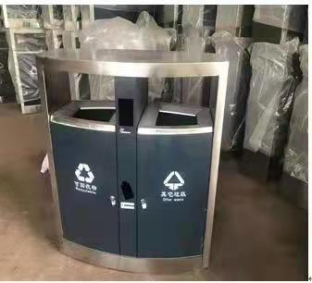 （参考图片）（三）其他服务要求3.1. 质量要求： ★3.1.1 供应商提供的货物必须是全新的（含零部件、配件等）、表面无刮伤、无瑕疵，且权属清楚，不得侵害他人的知识产权。 ★3.1.2 对本次采购的产品提供1年的质保（从验收合格后起算）。质保期内产品质量出现问题，供应商应负责三包（包修、包换、包退），费用由供应商承担。质保期外，产品出现质量问题由供应商负责维修，维修费用由采购人承担。(提供承诺函) 3.2. 售后服务： 3.2.1 成交供应商签订合同后提供详细的售后服务方案，至少包含①售后服务管理制度、②售后服务范围、③售后服务保障、④售后上门服务等内容。 ★3.2.2 成交供应商在接到采购人通知后半小时内响应，在接到故障报告后，2 小时上门服务以及 24 小时内到现场进行维修、更换处理。(提供承诺函)★3.2.3成交供应商在货物的配送、安装过程中的安全事故由成交供应商自行承担。（提供承诺函）★（四）商务要求4.1交货期：合同签订后30日历天。4.2交货地点：采购人指定地点。4.3质保期：验收合格后1年的质保期。4.4付款方式：政府采购合同签订后，采购人支付合同金额30%；供货至采购人指定地点并经采购人验收合格后，采购人据实支付成交人价款的95%，一年质保期满后支付剩余价款。4.5报价要求：4.5.1供应商的报价是其响应本项目要求的全部工作内容的价格体现，包括产品本身费用、安装费、人工费、运输费、包装费、保险费、管理费、利润、税金、其他辅助费、采购代理费等全部内容，采购人将不再支付其他额外费用。4.6验收：按照国家有关规定、谈判文件的服务要求和成交供应商的响应文件及承诺进行验收。4.7履约验收：严格按照政府采购相关法律法规以及《财政部关于进一步加强政府采购需求和履约验收管理的指导意见》（财库〔2016〕205号）进行验收。第七章  响应文件格式一、本章所制响应文件格式，除格式中明确将该格式作为实质性要求的，一律不具有强制性。二、本章所制响应文件格式有关表格中的备注栏，由供应商根据自身响应情况作解释性说明，不作为必填项。三、本章所制响应文件格式中需要填写的相关内容事项，可能会与本采购项目无关，在不改变响应文件原义、不影响本项目采购需求的情况下，供应商可以不予填写，但应当注明。第一部分     “资格性响应文件”格式格式1-1（正本/副本）xxxx（项目名称）资格性响应文件供 应 商名称：采购项目编号：日期：XXXX年XX月XX日格式1-2一、法定代表人/单位负责人授权书XXXXXXXX（采购代理机构名称）：本授权声明： XXXX（供应商名称）XXXX（法定代表人/单位负责人姓名、职务）授权XXXX（被授权人姓名、职务）为我方 “XXXXXXXX” 项目（采购项目编号：XXXX）谈判采购活动的合法代表，以我方名义全权处理该项目有关谈判采购、签订合同以及执行合同等一切事宜。特此声明。法定代表人/单位负责人（委托人）签字或加盖个人印章：XXXX。授权代表（被授权人）签字：XXXX。供应商名称：XXXX（单位盖章）。日    期：XXXX。注：1、法定代表人不亲自投标而委托授权人投标适用。供应商为法人单位时提供“法定代表人授权书”，供应商为其他组织时提供“单位负责人授权书”，供应商为自然人时提供“自然人身份证明材料”。2、应附法定代表人/单位负责人身份证明材料复印件和授权代表身份证明材料复印件。3、身份证明材料包括居民身份证或户口本或军官证或护照等。4、身份证明材料应同时提供其在有效期的材料，如居民身份证正、反面复印件。委托授权人在递响应标文件时，应携带委托授权人身份证原件。法定代表人身份证明书   （法定代表人姓名）         在          （供应商名称）  处 任（职务名称）        职务，是      （供应商名称）    的法定代表人。特此证明。供应商名称：					      （加盖公章）日期：      年   月   日说明：1、附法定代表人身份证复印件时才能生效(身份证复印件加盖公章。供应商的法定代表人为外籍人士的，可提供护照复印件并加盖公章)。      2、提供的证件必须在有效期内。3、供应商为其他组织时提供“单位负责人身份证明书”格式自拟，并附单位负责人身份证复印件并加盖公章。格式1-3二、承诺函XXX（采购代理机构名称）：我公司作为本次采购项目的供应商，根据谈判文件要求，现郑重承诺如下：一、具备《中华人民共和国政府采购法》第二十二条第一款和本项目规定的条件：（一）具有独立承担民事责任的能力；（二）具有良好的商业信誉和健全的财务会计制度；（三）具有履行合同所必需的设备和专业技术能力；（四）有依法缴纳税收和社会保障资金的良好记录；（五）参加政府采购活动前三年内，在经营活动中没有重大违法记录；（六）供应商单位及其现任法定代表人、主要负责人{无行贿犯罪记录的期限      （填写：十年内/公司成立之日起至今）}无行贿犯罪记录；（七）法律、行政法规规定的其他条件；（八）根据采购项目提出的特殊条件：无二、完全接受和满足本项目谈判文件中规定的实质性要求，如对谈判文件有异议，已经在递交响应文件截止时间届满前依法进行维权救济，不存在对谈判文件有异议的同时又参加谈判以求侥幸成交或者为实现其他非法目的的行为。三、如果有《四川省政府采购当事人诚信管理办法》（川财采[2015]33号）规定的记入诚信档案的失信行为，将在响应文件中全面如实反映。四、响应文件中提供的任何资料和技术、服务、商务等响应承诺情况都是真实的、有效的、合法的。本公司对上述承诺的内容事项真实性负责。如经查实上述承诺的内容事项存在虚假，我公司愿意接受以提供虚假材料谋取成交的法律责任。供应商名称：XXXX（单位公章）。法定代表人/单位负责人或授权代表（签字或加盖个人印章）：XXXX。日    期：XXXX。格式1-4三、供应商应提供其他类似效力要求的相关证明材料注：供应商应按谈判文件第四章相关要求提供佐证材料，有格式要求的从其要求，无格式要求的格式自拟。格式1-5四、法律、行政法规规定的其他条件承诺函XXX（采购代理机构名称）：我公司作为本次采购项目的供应商，根据谈判文件要求，现郑重承诺如下：1.供应商与其他供应商之间，单位负责人不为同一人而且不存在直接控股、管理关系。2.参加本次政府采购活动，供应商不存在和其他供应商在同一合同项下的采购项目中，同时委托同一个自然人、同一家庭的人员、同一单位的人员作为代理人的行为。3.我公司没有为本采购项目提供整体设计、规范编制或者项目管理、监理、检测等服务。本公司对上述承诺的内容事项真实性负责。如经查实上述承诺的内容事项存在虚假，我公司愿意接受以提供虚假材料谋取成交的法律责任。供应商名称：XXXX（单位公章）。法定代表人/单位负责人或授权代表（签字或加盖个人印章）：XXXX。日    期：XXXX。格式1-6 五、中小企业（监狱企业）声明函本公司郑重声明，根据《政府采购促进中小企业发展管理办法》（财库﹝2020﹞46 号）的规定，本公司参加      （单位名称）的        （项目名称）采购活动，提供的货物全部由符合政策要求的中小企业制造。相关企业的具体情况如下：1.         （标的名称） ，属于          （采购文件中明确的所属行业）；制造商为           （企业名称），从业人员        人，营业收入为     万元，资产总额为       万元，属于       （中型企业、小型企业、微型企业）；2.         （标的名称） ，属于          （采购文件中明确的所属行业）；制造商为           （企业名称），从业人员        人，营业收入为     万元，资产总额为       万元，属于       （中型企业、小型企业、微型企业）；……以上企业，不属于大企业的分支机构，不存在控股股东为大企业的情形，也不存在与大企业的负责人为同一人的情形。 本企业对上述声明内容的真实性负责。如有虚假，将依法承担相应责任。企业名称（盖章）：日 期：注：1.从业人员、营业收入、资产总额填报上一年度数据，无上一年度数据的新成立企业可不填报。格式1-7六、 残疾人福利性单位声明函本单位郑重声明，根据《财政部 民政部 中国残疾人联合会关于促进残疾人就业政府采购政策的通知》（财库〔2017〕 141号）的规定，本单位为符合条件的残疾人福利性单位，且本单位参加XXXX单位的XXXX项目采购活动提供本单位制造的货物（由本单位承担工程/提供服务），或者提供其他残疾人福利性单位制造的货物（不包括使用非残疾人福利性单位注册商标的货物）。本单位对上述声明的真实性负责。如有虚假，将依法承担相应责任。单位名称：XXXX（盖单位公章）法定代表人/单位负责人或授权代表（签字或加盖个人印章）：XXXX日期：XXXX注：残疾人福利性单位视同小型、微型企业，享受预留份额、评审中价格扣除等促进中小企业发展的政府采购政策。残疾人福利性单位属于小型、微型企业的，不重复享受政策。2、供应商为非残疾人福利性单位的，可不提供此声明。格式1-8七、监狱企业声明函根据《政府采购支持监狱企业发展有关问题的通知》（财库〔2014〕68号）的规定监狱企业参加采购活动的，应提供由省级以上监狱管理局、戒毒管理局(含新疆生产建设兵团)出具的属于监狱企业的证明文件。单位名称：XXXX（盖单位公章）法定代表人/单位负责人或授权代表（签字或加盖个人印章）：XXXX日期：XXXX注：1、投标人符合《政府采购支持监狱企业发展有关问题的通知》（财库〔2014〕68号）规定的划分标准为监狱企业适用。（正本/副本）第二部分	“其他响应性文件”格式              项目其他响应性文件供 应 商名称：采购项目编号：日 期 ：  年  月  日一、报价函XXX（采购代理机构名称）：1.我方全面研究了“XXXXXX”项目谈判文件（项目编号：XXXX），决定参加贵单位组织的本项目谈判采购。2.我方自愿按照谈判文件规定的各项要求向采购人提供所需货物/服务，总报价为：xxxxxx(大写：  ）3.一旦我方成交，我方将严格履行政府采购合同规定的责任和义务。4.我方同意本谈判文件依据《四川省政府采购当事人诚信管理办法》（川财采〔2015〕33号文件）对我方可能存在的失信行为进行惩戒。5.我方为本项目提交的响应文件正本1份，副本2份，用于谈判报价。6.我方愿意提供贵单位可能另外要求的，与谈判报价有关的文件资料，并保证我方已提供和将要提供的文件资料是真实、准确的。7.本次谈判，我方递交的响应文件有效期为采购文件规定起算之日起90天。供应商名称：XXX（盖单位公章）法定代表人或授权代表（签字或盖章）：XXX通讯地址：XXX邮政编码：XXX联系电话：XXX传    真：XXX日    期：XXX年XXX月XXX日分项报价明细表 注：1.供应商的报价是其响应本项目要求的全部工作内容的价格体现，包括产品本身费用、安装费、人工费、运输费、包装费、保险费、管理费、利润、税金、其他辅助费、采购代理费等全部内容，采购人将不再支付其他额外费用。2.投标人应按“分项报价明细表”的格式详细报出投标总价的各个组成部分的报价。“分项报价明细表”各分项合计总价应当与“报价函”报价相等。供应商名称：XXX（盖单位公章）法定代表人/单位负责人或授权代表（签字或加盖个人印章）：XXX日期：XXX年XXX月XXX日三、供应商基本情况表供应商名称：XXX（盖单位公章）法定代表人/单位负责人或授权代表（签字或加盖个人印章）：XXX日期：XXX年XXX月XXX日四、技术、服务要求应答表注：供应商须对采购文件第五章技术、服务要求有偏离的内容进行据实填写，无偏离的无须列入此表。供应商名称：XXX（盖单位公章）法定代表人或授权代表（签字或盖章）：XXX日  期：XXX年XXX月XXX日五、商务应答表注：供应商须对采购文件第五章商务要求有偏离的内容进行据实填写，无偏离的无须列入此表。供应商人名称：XXX（盖单位公章）法定代表人或授权代表（签字或盖章）：XXX日  期：XXX年XXX月XXX日六、供应商认为需要的其他证明材料格式自拟七、供应商诚信情况承诺函致xxxxx(采购代理机构名称)：本单位XXXX（供应商名称）参加XXXX（项目名称及采购编号）的政府采购活动，现根据《四川省政府采购当事人诚信管理办法》川财采〔2015〕33号的相关规定，针对本单位的诚信情况作出以下承诺：我单位具有《四川省政府采购当事人诚信管理办法》（川财采[2015]33号）所规定的失信行为XXXX次（填写失信行为的次数时，建议使用大写数字，如零、壹、贰、叁、肆等。）；（仅限递交响应文件截止当日仍在有效期的次数）我单位对以上填写信息的真实性负责。如有不实，本单位愿承担由此产生的一切法律责任和后果。供应商名称：XXXX（单位盖章）。法定代表人/单位负责人或授权代表（签字或加盖个人印章）：XXXX。递交响应文件截止日期: XXXX。注：1、本表格式及内容仅供参考，供应商也可提供自己的格式；2、供应商存在以上所述失信行为的，将按照第二章谈判须知附表的要求进行处理；3、财政部门对政府采购当事人的失信行为依法进行处罚、处理后，应当在四川政府采购网向社会公告，并记入诚信档案，有效期为1年。工商部门、税务部门、审判机关及其他有关部门单位认定供应商的失信行为明确了有效期的，不再重复计算。4、供应商的失信行为受到行政处罚或司法惩处的，评审时不再对其以价格加成进行惩戒。八、知识产权声明函致：          （采购代理机构名称） 本单位         （公司名称）参加        （项目名称）的采购活动，现承诺声明： 1.本单位保证在本项目中使用的任何产品和服务（包括部分使用），不会产生因第三方提出侵犯其专利权、商标权或其它知识产权而引起的法律和经济纠纷，如因专利权、商标权或其它知识产权而引起法律和经济纠纷，由我单位承担所有相关责任。2.除非谈判文件特别规定，采购人享有本项目实施过程中产生的知识成果及知识产权。3.我单位如果在项目实施过程中采用自有知识成果，使用该知识成果后，我单位提供开发接口和开发手册等技术文档，并承诺提供无限期技术支持，采购人享有永久使用权（含采购人委托第三方在该项目后续开发的使用权）。4.如采用我单位所不拥有的知识产权，则在报价中必须包括合法获取该知识产权的相关费用。 本单位对上述承诺声明内容事项真实性负责。如经查实上述承诺声明的内容事项存在虚假或未履行，本单位愿意接受以提供虚假材料谋取成交追究法律责任。法定代表人或授权代表签字：XXXX供应商名称：XXXX（盖章）日    期：XXX年XXX月XXX日最终报价表（供应商在响应文件中不提供此表，由供应商自行提供）项目名称：xxxxx采购编号：xxxxx供应商名称：法定代表人或授权委托人：            （签字）日期：     年     月    日注：1.供应商不在响应文件中填写并提供此表。此表为磋商结束后，由供应商填写“最终报价”（表格由供应商自行准备），经供应商法定代表人或代理人签字后密封递交给采购代理机构工作人员，由其收集齐后集中递交磋商小组。供应商在响应文件中提交此表的，不影响其响应文件的有效性，其最后报价以磋商结束后提交的“最终报价”为准。第八章  评审方法1.总则1.1 根据《中华人民共和国政府采购法》、《中华人民共和国政府采购法实施条例》、《政府采购非招标采购方式管理办法》等法律制度，结合采购项目特点制定本谈判办法。1.2 谈判工作由采购代理机构负责组织，具体谈判由采购代理机构依法组建的谈判小组负责。谈判小组由采购人代表和有关技术、经济、法律等方面的专家组成。1.3 谈判工作应遵循公平、公正、科学及择优的原则，并以相同的谈判程序和标准对待所有的供应商。1.4 谈判小组按照谈判文件规定的谈判方法和标准进行谈判，并独立履行下列职责：（一）熟悉和理解谈判文件，确定谈判文件内容是否违反国家有关强制性规定或者谈判文件存在歧义、重大缺陷；（二）审查供应商响应文件是否满足谈判文件要求，并作出公正评价；（三）根据需要要求供应商对谈判文件有关事项作出澄清、说明或者纠正；（四）推荐成交供应商，或者受采购人委托确定成交供应商；（五）起草评审报告并进行签署；（六）向采购人、财政部门或者其他监督部门报告非法干预评审工作的行为；（七）法律、法规和规章规定的其他职责。1.5谈判过程独立、保密。供应商非法干预谈判过程的，其响应文件作为无效处理。1.6 谈判小组评价响应文件，除谈判小组要求其澄清、说明或者纠正而提供的资料外，仅依据响应文件本身的内容，不寻求供应商提供其他外部证据。2.评审程序2.1熟悉和理解谈判文件和停止评审。2.1.1 谈判小组正式评审前，应当对谈判文件进行熟悉和理解，内容主要包括谈判文件中供应商资格条件要求、采购项目技术、服务和商务要求、评审方法和标准、政府采购政策要求以及政府采购合同主要条款等。2.1.2本谈判文件有下列情形之一的，谈判小组应当停止评审：（1）谈判文件的规定存在歧义、重大缺陷的；（2）谈判文件明显以不合理条件对供应商实行差别待遇或者歧视待遇的；（3）采购项目属于国家规定的优先、强制采购范围，但是谈判文件未依法体现优先、强制采购相关规定的；（4）采购项目属于政府采购促进中小企业发展的范围，但是谈判文件未依法体现促进中小企业发展相关规定的；（5）谈判文件载明的成交原则不合法的；（6）谈判文件有违反国家其他有关强制性规定的情形。2.1.4出现本条2.1.2规定应当停止评审情形的，谈判小组应当向采购人书面说明情况。除本条规定的情形外，谈判小组不得以任何方式和理由停止评审。2.2 资格性审查。本项目需要谈判小组进行资格性检查。2.2.1谈判小组应依据法律法规和谈判文件的规定，对响应文件是否按照规定要求提供资格性证明材料、是否属于禁止参加谈判的供应商等进行审查，以确定供应商是否具备谈判资格。2.2.2资格性审查结束后，谈判小组应当出具资格性审查报告，没有通过资格审查的供应商，谈判小组应当在资格审查报告中说明原因。2.2.3采购代理机构宣布未通过资格性审查的供应商名单时，应当告知供应商未通过审查的原因。2.3通过资格性审查的供应商不足3家的（本章2.3.1的情况除外），终止本次采购活动，并发布终止采购活动公告。2.3.1根据《政府采购非招标采购方式管理办法》（财政部令第74号）的相关规定，公开招标的货物、服务采购项目，招标过程中提交投标文件或者经评审实质性响应招标文件要求的供应商只有两家时，采购人、采购代理机构按照本办法第四条经本级财政部门批准后可以与该两家供应商进行竞争性谈判采购，采购人、采购代理机构应当根据招标文件中的采购需求编制谈判文件，成立谈判小组，由谈判小组对谈判文件进行确认。符合本款情形的，本办法第三十三条、第三十五条中规定的供应商最低数量可以为两家。2.4谈判2.4.1谈判小组所有成员集中与单一供应商分别进行一轮或多轮谈判，并给予所有参加谈判的供应商平等的谈判机会。谈判顺序以现场抽签的方式确定。谈判过程中，谈判小组可以根据谈判情况调整谈判轮次。2.4.2每轮谈判开始前，谈判小组应根据谈判文件的规定，并结合各供应商的响应文件拟定谈判内容。2.4.3在谈判过程中，谈判小组可以根据谈判文件和谈判情况实质性变动谈判文件的技术、服务要求以及合同草案条款，但不得变动谈判文件中的其他内容。实质性变动的内容，须经采购人代表书面确认。2.4.4对谈判文件作出的实质性变动是谈判文件的有效组成部分，谈判小组应当及时以书面形式同时通知所有参加谈判的供应商。2.4.5谈判过程中，谈判文件变动的，供应商应当按照谈判文件的变动情况和谈判小组的要求重新提交响应文件，并由其法定代表人/主要负责人/本人或其授权代表签字（注：供应商为法人的，应当由其法定代表人或者授权代表签字确认；供应商为其他组织的，应当由其主要负责人或者授权代表签字确认；供应商为自然人的，应当由其本人或者授权代表签字确认）或者加盖公章。谈判过程中，供应商根据谈判情况自行决定变更其响应文件的，谈判小组不得拒绝，并应当给予供应商必要的时间，但是供应商变更其响应文件，应当以有利于满足谈判文件要求为原则，不得变更为不利于满足谈判文件规定，否则，其响应文件作为无效处理。2.4.6谈判过程中，谈判小组对响应文件的有效性、完整性和响应程度进行审查，审查中发现供应商响应文件属于下列情况之一的，应按照无效响应文件处理：（1）响应文件正副本数量不足的；（2）响应文件组成明显不符合采购文件的规定要求，影响评审委员会评判的；（3）响应文件的语言、计量单位、知识产权、响应有效期等不符合采购文件的规定，影响谈判小组评判的；（4）经最终谈判后，供应商的响应文件仍不能完全响应采购文件的实质性要求的；(5) 未载明或者载明的采购项目履约时间、方式、数量及其他政府采购合同实质性内容与本竞争性谈判文件要求不一致，且采购单位无法接受的。 (6)属于竞争性谈判文件中无效响应情形的。但谈判小组对响应文件签署、盖章等进行审查过程中，有下列情形的，谈判小组应当评定为不影响整个响应文件有效性和采购活动公平竞争，并通过响应文件的有效性审查： （1）响应文件存在个别地方（总数不能超过2个）没有法定代表人/单位负责人签字，但有法定代表人/单位负责人的私人印章或者有效授权代理人签字的； （2）响应文件除采购文件明确要求加盖单位(法人)公章的以外，其他地方以相关专用章加盖的； （3）以骑缝章的形式代替响应文件内容逐页盖章的（但是骑缝章模糊不清，印章名称无法辨认的除外）。谈判小组对所有响应文件的有效性、完整性和响应程度进行审查后，向采购代理机构出具有效性、完整性和响应程度审查报告，确定继续谈判的供应商名单。没有通过有效性、完整性和响应程度审查的供应商，谈判小组应在有效性、完整性和响应程度审查报告中说明原因。2.4.7谈判过程中，谈判的任何一方不得透露与谈判有关的其他供应商的技术资料、价格和其他信息。2.4.8谈判过程中，谈判小组发现或者知晓供应商存在违法、违纪行为的，谈判小组应当将该供应商淘汰，不允许其提交最后报价。2.4.9谈判完成后，谈判小组应出具谈判情况记录表，谈判情况记录表需包含谈判内容、谈判意见、实质性变动内容等。2.5报价。2.5.1本次谈判采购采用现场报价，响应文件中不用首次报价（除现场报价以响应文件报价为准的情形之外，响应文件报价不作为评审的依据，以现场报价为准），参与报价的供应商按谈判小组要求进行报价。报价超过竞争性谈判文件规定的政府采购预算（或最高限价）或者相关报价不符合采购文件其他的报价规定的，应按照无效响应文件处理。2.5.2谈判文件能够详细列明采购标的的技术、服务要求的，谈判结束后，谈判小组应当要求所有实质性响应的供应商在规定时间内提交最后报价，提交最后报价的供应商不得少于3家（本章2.3.1的情况除外）。或谈判文件不能详细列明采购标的的技术、服务要求，需经谈判由供应商提供最终设计方案或解决方案的，谈判结束后，谈判小组应当按照少数服从多数的原则投票推荐3家以上（本章2.3.1的情况除外）供应商的设计方案或者解决方案，并要求其在规定时间内提交最后报价。2.5.3谈判结束后，谈判小组应当要求所有实质性响应的供应商在规定时间内提交最后报价。两轮（若有）以上报价的，供应商在未提高响应文件中承诺的产品及其服务质量的情况下，其最后报价不得高于对该项目之前的报价，否则，谈判小组应当对其响应文件按无效处理，并书面告知供应商，说明理由。谈判小组认为供应商最后报价明显低于成本价，在谈判小组发出质询函后供应商未能提供合理的成本分析和价格构成的或对质函询的解释未被谈判小组采信的，应按照无效响应文件处理。2.5.4供应商最后报价应当由法定代表人/主要负责人/本人或其授权代表签字确认（注：供应商为法人的，应当由其法定代表人或者授权代表签字确认；供应商为其他组织的，应当由其主要负责人或者授权代表签字确认；供应商为自然人的，应当由其本人或者授权代表签字确认）或加盖公章。最后报价是供应商响应文件的有效组成部分。2.5.5报价如果出现下列不一致的，可按以下原则进行修改：（一）大写金额和小写金额不一致的，以大写金额为准，但大写金额文字存在错误的，应当先对大写金额的文字错误进行澄清、说明或者更正，再行修正。（二）总价金额与按单价汇总金额不一致的，以单价金额计算结果为准，但单价或者单价汇总金额存在数字或者文字错误的，应当先对数字或者文字错误进行澄清、说明或者更正，再行修正。（三）单价金额小数点或者百分比有明显错位的，以总价为准，修正单价。同时出现两种以上不一致的，按照上述规定的顺序修正。修正后的报价经供应商确认后产生约束力，供应商不确认的，其响应文件作为无效处理。供应商确认采取书面且加盖单位公章或者供应商授权代表签字的方式。不得未经澄清、说明或者更正，直接将供应商响应文件作为无效处理。对不同文字文本响应文件的解释发生异议的，以中文文本为准。2.6谈判小组复核。供应商最后报价结束后，谈判小组应当进行评审复核，对拟推荐为成交候选供应商的、报价最低的、供应商资格审查未通过的、供应商响应文件作无效处理的重点复核。2.7推荐成交候选供应商。谈判小组复核后，应当按照供应商的报价由低到高顺序推荐3家以上（本章2.3.1的情况除外）成交候选供应商，并编写谈判报告。供应商报价相同的，不发达地区或少数民族地区的供应商推荐顺序在非不发达地区或少数民族地区的供应商之前；供应商报价相同的，且均为不发达地区或少数民族地区的供应商并列；供应商报价相同的，且不能判定为不发达地区或少数民族地区的供应商并列。（不发达地区或少数民族地区的供应商需提供属于不发达地区或少数民族地区企业的相关证明材料，或供应商注册地为少数民族地区。）2.8采购代理机构现场复核评审结果。2.8.1推荐成交候选供应商后，谈判小组拟出具谈判报告前，采购代理机构应当组织2名以上的本单位工作人员，在采购现场监督人员的监督之下，依据有关的法律制度和谈判文件对评审结果进行复核，出具复核报告，存在资格性审查认定错误的，采购代理机构应当根据情况书面建议谈判小组现场修改评审结果。由谈判小组自主决定是否采纳采购代理机构的书面建议，并承担独立评审责任。谈判小组采纳采购代理机构书面建议的，应当按照规定现场修改评审结果或者重新评审，并在谈判报告中详细记载有关事宜；不采纳采购代理机构书面建议的，应当书面说明理由。采购代理机构书面建议未被谈判小组采纳的，应当接照规定程序要求继续组织实施采购活动，不得擅自中止采购活动。采购代理机构认为谈判小组评审结果不合法的，应当书面报告采购项目同级财政部门。采购代理机构复核过程中，谈判小组成员不得离开评审现场。2.8.2有下列情形之一的，不得现场修改评审结果：（1）谈判小组已经出具谈判报告并且离开评审现场的；（2）采购代理机构现场复核时，复核工作人员数量不足的；（3）采购代理机构现场复核时，没有采购监督人员现场监督的；（4）采购代理机构现场复核内容超出规定范围的；（5）采购代理机构未提供书面建议的。2.9编写谈判报告。谈判小组推荐成交候选供应商后，应向采购代理机构出具谈判报告。谈判报告应当包括以下主要内容：（1）邀请供应商参加采购活动的具体方式和相关情况，以及参加采购活动的供应商名单；（2）评审日期和地点，谈判小组成员名单；（3）评审情况记录和说明，包括对供应商的资格审查情况、供应商响应文件审查情况、谈判情况、报价情况等；（4）推荐的成交候选人的名单及理由。谈判报告应当由谈判小组全体人员签字认可。谈判小组成员对谈判报告有异议的，谈判小组按照少数服从多数的原则推荐成交候选供应商，采购程序继续进行。对谈判报告有异议的谈判小组成员，应当在报告上签署不同意见并说明理由，由谈判小组书面记录相关情况。谈判小组成员拒绝在报告上签字又不书面说明其不同意见和理由的，视为同意谈判报告。2.10谈判异议处理规则。在谈判过程中，谈判小组成员对响应文件是否符合谈判文件规定存在争议的，应当以少数服从多数的原则处理，但不违背谈判文件规定。有不同意见的谈判小组成员认为认定过程和结果不符合法律法规或者谈判文件规定的，应当在谈判报告中予以反映。2.11供应商澄清、说明2.11.1谈判小组在对响应文件的有效性、完整性和响应程度进行审查时，可以要求供应商对响应文件中含义不明确、同类问题表述不一致或者有明显文字和计算错误的内容等作出必要的澄清、说明或者更正。供应商的澄清、说明或者更正不得超出响应文件的范围或者改变响应文件的实质性内容。2.11.2谈判小组要求供应商澄清、说明或者更正响应文件应当以书面形式作出。供应商的澄清、说明或者更正应当由法定代表人/主要负责人/本人或其授权代表签字（注：供应商为法人的，应当由其法定代表人或者授权代表签字确认；供应商为其他组织的，应当由其主要负责人或者授权代表签字确认；供应商为自然人的，应当由其本人或者授权代表签字确认）或者加盖公章。2.12终止谈判采购活动。出现下列情形之一的，采购人或者采购代理机构应当终止竞争性谈判采购活动，发布项目终止公告并说明原因，重新开展采购活动：（1）因情况变化，不再符合规定的竞争性谈判采购方式适用情形的；（2）出现影响采购公正的违法、违规行为的；（3）除本章2.3.1的情况外，在采购过程中符合要求的供应商或者报价未超过采购预算的供应商不足3家的。3．谈判纪律及注意事项3.1谈判小组内部讨论的情况和意见必须保密，任何人不得以任何形式透露给供应商或与供应商有关的单位或个人。3.2在谈判过程中，供应商不得以任何形式对谈判小组成员进行旨在影响谈判结果的私下接触，否则将取消其参与谈判的资格。3.3对各供应商的商业秘密，谈判小组成员应予以保密，不得泄露给其他供应商。3.4谈判小组独立评判，推荐成交候选人，并写出书面报告。3.5谈判小组可根据需要对供应商进行实地考察。4.确定成交供应商4.1 采购代理机构应当在评审结束后2个工作日内将评审报告送采购人确认；4.2 采购人应当在收到评审报告后5个工作日内，从评审报告提出的成交候选人中，根据质量和服务均能满足谈判文件实质性响应要求且最后报价最低的原则确定成交供应商。5.成交通知书5.1 成交通知书为签订政府采购合同的依据之一，是合同的有效组成部分。5.2 采购人按符合采购需求的合格供应商确定成交供应商，确定成交供应商后2个工作日内，采购代理机构在“四川政府采购网”上公示成交结果，由采购代理机构按照相关法律法规向成交供应商发出成交通知书。5.3 成交通知书将作为签订合同的依据。成交通知书对采购人和成交供应商均具有法律效力。成交通知书发出后，采购人改变成交结果或成交供应商无正当理由放弃成交项目的，应当依法承担相关责任。5.4 采购人和采购代理机构不对成交或未成交原因作出解释，也不退还响应文件。6.谈判小组在政府采购活动中承担以下义务：（一）遵守评审工作纪律；（二）按照客观、公正、审慎的原则，根据谈判文件规定的评审程序、评审方法和评审标准进行独立评审；（三）不得泄露评审文件、评审情况和在评审过程中获悉的商业秘密；（四）及时向财政部门报告评审过程中发现的采购人、采购代理机构向评审专家做倾向性、误导性的解释或者说明，以及供应商行贿、提供虚假材料或者串通等违法行为；（五）发现谈判文件内容违反国家有关强制性规定或者谈判文件存在歧义、重大缺陷导致评审工作无法进行时，停止评审并向采购人或者采购代理机构书面说明情况；（六）及时向财政、监察等部门举报在评审过程中受到非法干预的情况；（七）配合答复处理供应商的询问、质疑和投诉等事项；（八）法律、法规和规章规定的其他义务。7.评审专家在政府采购活动中应当遵守以下工作纪律：（一）不得参加与自己有《中华人民共和国政府采购法实施条例》第九条规定的利害关系的政府采购项目的评标活动。发现参加了与自己有利害关系的评审活动，须主动提出回避，退出评审；（二）评审前，应当将通讯工具或者相关电子设备交由采购代理机构统一保管；（三）评审过程中，不得与外界联系，因发生不可预见情况，确实需要与外界联系的，应当在监督人员监督之下办理；（四）评审过程中，不得发表影响评审公正的倾向性、歧视性言论，不得征询或者接受采购人的倾向性意见，不得明示或暗示供应商在澄清时表达与其响应文件原义不同的意见，不得以谈判文件没有规定的评审方法和标准作为评审的依据，不得修改或者细化评审程序、评审方法、评审因素和评审标准，不得违规撰写评审意见，不得拒绝对自己的评审意见签字确认；（五）在评审过程中和评审结束后，不得记录、复制或带走任何评审资料，不得向外界透露评审内容；（六）评审现场服从采购代理机构工作人员的管理，接受现场监督人员的合法监督；（七）遵守有关廉洁自律规定，不得私下接触供应商，不得收受供应商及有关业务单位和个人的财物或好处，不得接受采购代理机构的请托。 政府采购合同（草案）（中小企业预留合同）合同编号：XXXX。签订地点：XXXX。签订时间：XXXX年XX月XX日。采购人（甲方）：                              供应商（乙方）：                                                                     根据《中华人民共和国政府采购法》、《中华人民共和国合同法》及XX公司         采购项目（项目编号：XX）的《招标文件》、乙方的《投标文件》及《中标通知书》，甲、乙双方同意签订本合同。详细技术说明及其他有关合同项目的特定信息由合同附件予以说明，合同附件及本项目的招标文件、投标文件、《中标通知书》等均为本合同不可分割的部分。双方同意共同遵守如下条款：一、合同货物二、合同总价合同总价为人民币大写：                元，即RMB￥        元；该合同总价已包括货物设计、材料、制造、包装、运输、安装、调试、检测、验收合格交付使用之前及保修期内保修服务与备用物件等等所有其他有关各项的含税费用。本合同执行期间合同总价不变，甲方无须另向乙方支付本合同规定之外的其他任何费用。三、质量要求1、乙方须提供全新的货物（含零部件、配件等），表面无划伤、无碰撞痕迹，且权属清楚，不得侵害他人的知识产权。2、货物必须符合或优于国家（行业）          标准，以及本项目招标文件的质量要求和技术指标与出厂标准。3、乙方须在本合同签订之日起   日内送交货物给甲方，每台货物上均应有产品质量检验合格标志。4、货物制造质量出现问题，乙方应负责三包（包修、包换、包退），费用由乙方负担，甲方有权到乙方生产场地检查货物质量和生产进度。5、货到现场后由于甲方保管不当造成的质量问题，乙方亦应负责修理，但费用由甲方负担。四、交货及验收1、乙方交货期限为合同签订生效后的XX日内，在合同签订生效之日起XX天内交货到甲方指定地点，随即在XX日内全部完成安装调试验收合格交付使用，并且最迟应在XX年XX月XX日前全部完成安装调试验收合格交付使用(如由于采购人的原因造成合同延迟签订或验收的，时间顺延)。交货验收时须提供产品质检部门从同类产品中抽样检查合格的检测报告。2、验收由甲方组织，乙方配合进行：(1) 货物在乙方通知安装调试完毕后    日内初步验收。初步验收合格后，进入    试用期；试用期间发生重大质量问题，修复后试用相应顺延；试用期结束后    日内完成最终验收；(2) 验收标准：按国家有关规定以及甲方招标文件的质量要求和技术指标、乙方的投标文件及承诺与本合同约定标准进行验收；甲乙双方如对质量要求和技术指标的约定标准有相互抵触或异议的事项，由甲方在招标与投标文件中按质量要求和技术指标比较优胜的原则确定该项的约定标准进行验收；(3) 验收时如发现所交付的货物有短装、次品、损坏或其它不符合标准及本合同规定之情形者，甲方应做出详尽的现场记录，或由甲乙双方签署备忘录，此现场记录或备忘录可用作补充、缺失和更换损坏部件的有效证据，由此产生的时间延误与有关费用由乙方承担，验收期限相应顺延；(4) 如质量验收合格，双方签署质量验收报告。3、货物安装完成后     日内，甲方无故不进行验收工作并已使用货物的，视同已安装调试完成并验收合格。4、乙方应将所提供货物的装箱清单、配件、随机工具、用户使用手册、原厂保修卡等资料交付给甲方；乙方不能完整交付货物及本款规定的单证和工具的，必须负责补齐，否则视为未按合同约定交货。5、如货物经乙方   次维修仍不能达到合同约定的质量标准，甲方有权退货，并视作乙方不能交付货物而须支付违约赔偿金给甲方，甲方还可依法追究乙方的违约责任。 6、其他未尽事宜应严格按照《四川省财政厅关于印发〈四川省政府采购项目需求论证和履约验收管理办法〉的通知》（川财采〔2015〕32号）的要求进行。五、付款方式1、甲方在本合同签订生效之日起接到乙方通知和票据凭证资料以及乙方交给甲方的合同履约保证金（按合同总价的百分之    计算款额¥            元，人民币大写：                        元整）后的    日内支付合同金额百分之       的价款；2、全部货物安装调试完毕并验收合格之日起，甲方接到乙方通知与票据凭证资料以后的    日内，提交支付凭证资料给       财政国库支付执行机构办理财政国库支付手续，并由其向乙方核拨合同总价的百分之   计算款额¥              元，人民币大写：                        元整；3、合同履约保证金：在货物验收合格后，采购代理机构接到乙方通知，以及由甲方确认本合同货物质量与服务等约定事项已经履行完毕的正式书面文件后的     日内由其向乙方退付履约保证金￥      元， 人民币大写：              元整；4、乙方须向甲方出具合法有效完整的完税发票及凭证资料进行支付结算。六、售后服务1、质保期为验收合格后XX年，质保期内出现质量问题，乙方在接到通知后   小时内响应到场，    小时内完成维修或更换，并承担修理调换的费用；如货物经乙方   次维修仍不能达到本合同约定的质量标准，视作乙方未能按时交货，甲方有权退货并追究乙方的违约责任。货到现场后由于甲方保管不当造成的问题，乙方亦应负责修复，但费用由甲方负担。2、乙方须指派专人负责与甲方联系售后服务事宜。 七、违约责任1、甲方违约责任（1） 甲方无正当理由拒收货物的，甲方应偿付合同总价百分之  的违约金；（2） 甲方逾期支付货款的，除应及时付足货款外，应向乙方偿付欠款总额万分之   /天的违约金；逾期付款超过  天的，乙方有权终止合同；（3） 甲方偿付的违约金不足以弥补乙方损失的，还应按乙方损失尚未弥补的部分，支付赔偿金给乙方。2、乙方违约责任（1）乙方交付的货物质量不符合合同规定的，乙方应向甲方支付合同总价的百分之  的违约金，并须在合同规定的交货时间内更换合格的货物给甲方，否则，视作乙方不能交付货物而违约，按本条本款下述第“（2）”项规定由乙方偿付违约赔偿金给甲方。（2）乙方不能交付货物或逾期交付货物而违约的，除应及时交足货物外，应向甲方偿付逾期交货部分货款总额的万分之   /天的违约金；逾期交货超过XX天，甲方有权终止合同，乙方则应按合同总价的百分之  的款额向甲方偿付赔偿金，并须全额退还甲方已经付给乙方的货款及其利息。（3）乙方货物经甲方送交具有法定资格条件的质量技术监督机构检测后，如检测结果认定货物质量不符合本合同规定标准的，则视为乙方没有按时交货而违约，乙方须在   天内无条件更换合格的货物，如逾期不能更换合格的货物，甲方有权终止本合同，乙方应另付合同总价的百分之   的赔偿金给甲方。（4）乙方保证本合同货物的权利无瑕疵，包括货物所有权及知识产权等权利无瑕疵。如任何第三方经法院（或仲裁机构）裁决有权对上述货物主张权利或国家机关依法对货物进行没收查处的，乙方除应向甲方返还已收款项外，还应另按合同总价的百分之   向甲方支付违约金并赔偿因此给甲方造成的一切损失。（5）乙方偿付的违约金不足以弥补甲方损失的，还应按甲方损失尚未弥补的部分，支付赔偿金给甲方。八、争议解决办法1、因货物的质量问题发生争议，由质量技术监督部门或其指定的质量鉴定机构进行质量鉴定。货物符合标准的，鉴定费由甲方承担；货物不符合质量标准的，鉴定费由乙方承担。2、合同履行期间,若双方发生争议，可协商或由有关部门调解解决，协商或调解不成的，由当事人依法维护其合法权益。九、其他1、如有未尽事宜，由双方依法订立补充合同。2、本合同一式六份，自双方签章之日起生效。甲方三份，乙方、政府采购管理部门、采购代理机构各一份。甲方：   （盖章）   			       乙方：   （盖章）法定代表人（授权代表）：            法定代表人（授权代表）：地    址：                         地    址：开户银行：                         开户银行：账号：                             账号：电    话：                         电    话：传    真：                         传    真：签约日期：XX年XX月XX日 			签约日期：XX年XX月XX日序号应知事项说明和要求1确定邀请谈判的供应商 数量和方式本次谈判邀请的供应商数量：不少于3家，即首次递交响应文件的供应商不少于3家。 本次邀请供应商参加谈判的方式：在四川政府采购网（www.ccgp-sichuan.gov.cn）上以公告形式发布。1采购预算（实质性要求）采购预算：828000元超过采购预算的报价,其响应文件按无效处理。1是否专门面向中小企业（实质性要求）本项目专门面向中小企业：是  否2最高限价（实质性要求）最高限价：828000元 超过最高限价和最高单价限价（详见谈判文件第五章）的报价,其响应文件按无效处理。3进口产品（实质性要求）不允许采购进口产品4不正当竞争预防措施（实质性要求）谈判小组认为供应商的报价明显低于其他通过有效性、完整性和响应程度审查供应商的报价，有可能影响产品质量或者不能诚信履约的，应当要求 其在评标现场合理的时间内提供书面说明，必要时提交相关证明 材料。 供应商书面说明应当按照国家财务会计制度的规定要求，逐项就 供应商提供的货物、工程和服务的主营业务成本（应根据供应商 企业类型予以区别）、税金及附加、销售费用、管理费用、财务费用等成本构成事项详细陈述。 供应商书面说明应当签字确认或者加盖公章，否则无效。书面说 明的签字确认，供应商为法人的，由其法定代表人或者代理人签 字确认；供应商为其他组织的，由其主要负责人或者代理人签字 确认；供应商为自然人的，由其本人或者代理人签字确认。 供应商提供书面说明后，谈判小组应当结合采购项目采购需求、 专业实际情况、供应商财务状况报告、与其他供应商比较情况等 就供应商书面说明进行审查评价。 供应商拒绝或者变相拒绝提供有效书面说明或者书面说明不能证 明其报价合理性的，谈判小组应当将其作为无效响应处理。5小微企业（监狱企业、残疾人福利性单位视同小微企业）和失信企业报价小微企业（监狱企业、残疾人福利性单位视同小微企业）1.根据《政府采购促进中小企业发展管理办法》（财库〔2020〕46号）的规定执行，本项目专门面向中小企业，价格不进行折扣。2.参加政府采购活动的中小企业应当提供《中小企业声明函》原件。监狱企业应当提供《监狱企业证明》原件。残疾人福利性单位应当提供《残疾人福利性单位声明函》原件。符合中小企业划分标准的个体工商户，在政府采购活动中视同中小企业。3.本项目采购标的对应的中小企业划分标准所属行业为：工业4.残疾人福利性单位属于小型、微型企业的，不重复享受政策。二、失信企业报价1.对记入诚信档案且在有效期内的失信供应商，参加政府采购活动按照6%的报价加成，以加成后报价作为该供应商报价参与评审。供应商失信行为惩戒实行无限制累加制，因其失信行为进行报价加成惩戒后报价超过政府采购预算的，其响应文件按照无效处理。2.供应商参加政府采购活动时，应当就自己的诚信情况在响应文件中进行承诺。6节能、环保及无线局域网产品政府采购政策一、节能、环保产品政府采购政策：根据《财政部 发展改革委生态环境部市场监管总局关于调整优化节能产品、环境标志产品政府采购执行机制的通知》（财库〔2019〕9号）相关要求，依据品目清单和认证证书实施政府优先采购和强制采购。本项目采购的产品属于品目清单范围的，依据国家确定的认证机构出具的、处于有效期之内的节能产品、环境标志产品认证证书，对获得证书的产品实施政府优先采购或强制采购。本项目采购需求中无国家规定的《节能产品政府采购品目清单》内标注“★”的产品。本项目采购的产品属于品目清单优先采购范围的，当供应商的评审价相同时，优先采购其响应产品属于品目清单内的产品，供应商在响应文件中按上述要求提供产品认证证书复印件并加盖供应商单位公章（鲜章）。注：对政府采购节能产品、环境标志产品实施品目清单管理。财政部、发展改革委、生态环境部等部门确定实施政府优先采购和强制采购的产品类别，以品目清单的形式发布并适时调整。二、无线局域网产品政府采购政策：本项目采购的产品属于中国政府采购网公布的《无线局域网认证产品政府采购清单》的，当供应商的评审价相同时，优先采购其响应产品属于《无线局域网认证产品政府采购清单》内的产品，供应商在响应文件中提供该产品政府采购清单对应页并加盖供应商单位公章。7谈判情况公告供应商资格审查情况、谈判情况、报价情况、谈判结果等在四川政府采购网上采购结果公告栏中予以公告。8谈判保证金本项目不收取谈判保证金。9履约保证金本项目不缴纳。10谈判文件咨询联 系 人：张先生  电话：028-6150100111谈判过程、结果工作咨询联 系 人：张先生  电话：028-6150100112成交通知书领取成交公告在四川政府采购网上公告后，请成交供应商凭经办人有效身份证复印件（加盖公章）成都千一工程项目咨询有限公司领取成交通知书。联系人：张先生。联系电话：028-61501001。地址：成都市武侯区武科东四路18号联邦财富中心1栋2单元1001。13供应商询问根据委托代理协议约定（采购人负责采购文件技术部分的询问，采购代理机构负责采购文件技术部分以外的询问）。采 购 人：成都市双流区人民政府西航港街道办事处联 系 人：赵女士 联系电话：028-85884110地址：双流区西航港新街280号采购代理机构：成都千一工程项目咨询有限公司联 系 人：张先生   电话传真：028-61501001地址：成都市武侯区武科东四路18号联邦财富中心1栋2单元1001。14供应商质疑根据委托代理协议约定（采购人负责采购文件技术部分的质疑答复，采购代理机构负责采购文件技术部分以外的质疑答复）。采 购 人：成都市双流区人民政府西航港街道办事处联 系 人：赵女士 联系电话：028-85884110地址：双流区西航港新街280号采购代理机构：成都千一工程项目咨询有限公司联 系 人：张先生   电话传真：028-61501001地址：成都市武侯区武科东四路18号联邦财富中心1栋2单元1001。注：根据《中华人民共和国政府采购法》等规定，供应商质疑不得超出谈判文件、谈判过程、谈判结果的范围，供应商质疑不得超出采购文件、采购过程、采购结果的范围, 供应商针对同一采购程序环节的质疑应在法定质疑期内一次性提出。15供应商投诉投诉受理单位：本项目同级财政部门，即双流区财政局。联系电话：028-85804726联系地址：双流区电视塔路2段36号注：根据《中华人民共和国政府采购法实施条例》等规定，供应商投诉事项不得超出已质疑事项的范围。16政府采购合同公告备案政府采购合同签订之日起2个工作日内，政府采购合同将在四川政府采购网公告；政府采购合同签订之日起七个工作日内，政府采购合同将向采购项目同级财政部门备案。17采购代理服务费参照《招标代理服务收费管理暂行办法》的通知（计价格〔2002〕 1980 号）、《国家发展改革委关于进一步放开建设项目专业服务价格的通知》发改价格【2015】299 号和《四川省政府采购营商环境指标提升专项行动工作方案》的通知(川财采[2020]74号)规定、按照成本支出加合理利润的原则确定采购代理服务费，采购代理服务费：12450.00元（大写：壹万贰仟肆佰伍拾元整），由成交人在领取成交通知书时支付。公司名称：成都千一工程项目咨询有限公司开户行：中国建设银行股份有限公司成都第八支行开户账号：5105014885080000080218供应商信用融资四川省正在推进政府采购供应商信用融资工作，相关要求详见《四川省财政厅关于推进四川省政府采购供应商信用融资工作的通知》（川财采〔2018〕123 号）、《成都市中小企业政府采购信用融资暂行办法》（成财采〔2019〕17 号）等有关规定，上述文件请在四川政府采购网查询。19其他说明本谈判文件所称的“以上”、“以下”包括本数。序号货物名称（标的名称）材质规格颜色数量（个）最高单价限价（元）所属行业备注1四分类垃圾桶（120L）塑料120L蓝红绿灰四色1600200工业核心产品2四分类果屑箱不锈钢1270×360×900mm蓝红绿灰四色501100工业3两分类垃圾桶不锈钢30L蓝灰两色或本色300310工业4两分类果屑箱不锈钢905×420×995mm灰色或不锈钢本色3001200工业合计合计22501.11.产品使用高密度聚乙烯全新料（HDPE）一次性注模成型。1.12.产品正面分类标识采用丝网印刷工艺，图标清晰不易脱落，符合国家垃圾分类要求，产品符合中华人民共和国城镇建设行业标准《塑料垃圾桶通用技术条件》标准。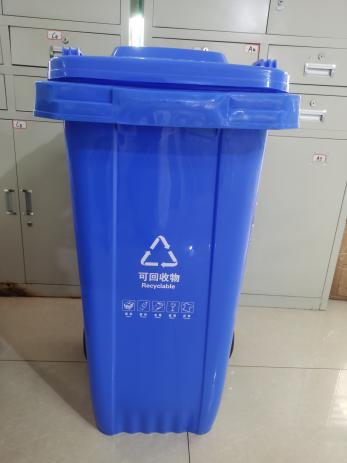 （参考图片）1.13.桶身四周采用纵向U型凹面设计，使桶身韧性更强，承载力更大，性能更稳定，能承受足够的机械强度和冲击力。顶部外沿每边设纵向加强筋，提升位置设交叉型网格加强筋，桶身正面背面设加强筋，桶身左右两侧设加强筋。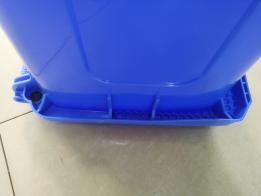 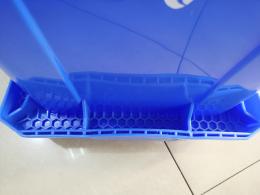 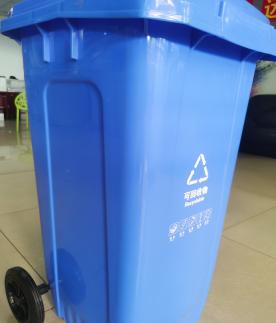 （参考图片）1.14.桶身内部设计清晰40L、60L、80L、100L容积刻度线，便于人员清晰辨识桶装量，利于清运作业。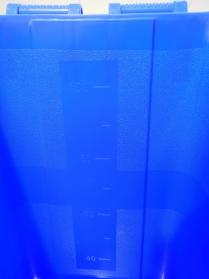 （参考图片）1.15.桶盖设计两个提手位置，每个把手分别设有加强筋加固。桶体与桶盖采用分段式链接，桶盖采用三条耳朵和桶体把手通过长销紧密连接，防止桶盖左右摇摆、脱落等情况发生，可反复开关达数万次以上。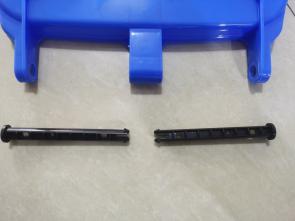 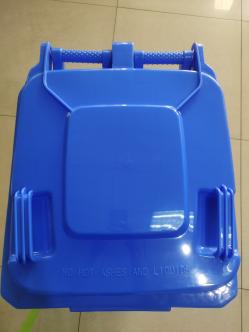 （参考图片）1.16.桶身把手位置外侧设计2个垃圾袋收紧固定装置，方便作业操作。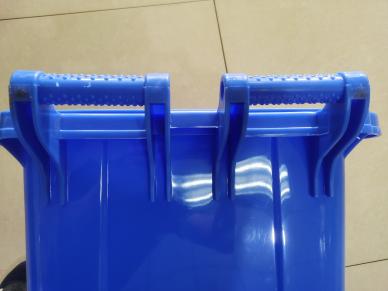 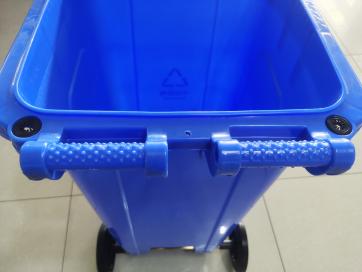 （参考图片）1.17.采用空心钢轴， 表面做镀锌防腐处理，镀锌厚度不小于12微米。空心钢轴为插入式防盗设计。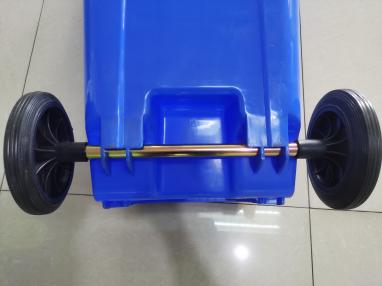 （参考图片）★1.18.桶底耐磨设计：桶底为蜂窝状耐磨设计及耐磨钉设计，增加受力强度，提升桶底耐磨性能，确保产品使用寿命。(提供第三方检测报告（CMA）加盖供应商公章，否则作无效投标处理；)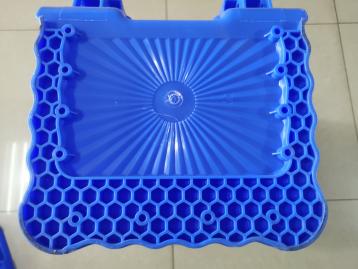 （参考图片）序号货物名称（标的名称）品牌数量（个）最高单价限价（元）投标单价（元）小计（元）备注1四分类垃圾桶（120L）1600200核心产品2四分类果屑箱5011003两分类垃圾桶3003104两分类果屑箱3001200合计：¥    元  （大写：    ）合计：¥    元  （大写：    ）合计：¥    元  （大写：    ）合计：¥    元  （大写：    ）合计：¥    元  （大写：    ）合计：¥    元  （大写：    ）合计：¥    元  （大写：    ）合计：¥    元  （大写：    ）供应商名称注册地址联系方式联系人联系电话联系电话联系电话联系方式传真网址网址网址组织结构法定代表人/单位负责人姓名姓名技术职称联系电话联系电话联系电话技术负责人姓名姓名技术职称联系电话联系电话联系电话成立时间员工总人数：员工总人数：员工总人数：员工总人数：员工总人数：员工总人数：员工总人数：员工总人数：企业资质等级其中其中项目经理项目经理项目经理营业执照号其中其中高级职称人员高级职称人员高级职称人员注册资金其中其中中级职称人员中级职称人员中级职称人员开户银行其中其中初级职称人员初级职称人员初级职称人员账号其中其中技工技工技工经营范围备注序号采购文件要求响应文件响应正偏离/负偏离序号采购文件要求响应文件响应正偏离/负偏离序号货物名称（标的名称）品牌数量（个）最高单价限价（元）投标单价（元）小计（元）备注1四分类垃圾桶（120L）1600200交货期：合同签订后30日历天。2四分类果屑箱501200交货期：合同签订后30日历天。3两分类垃圾桶300300交货期：合同签订后30日历天。4两分类果屑箱3001200交货期：合同签订后30日历天。合计：¥    元  （大写：    ）合计：¥    元  （大写：    ）合计：¥    元  （大写：    ）合计：¥    元  （大写：    ）合计：¥    元  （大写：    ）合计：¥    元  （大写：    ）合计：¥    元  （大写：    ）合计：¥    元  （大写：    ）货物品名规格型号单位数量单价（万元）总价（万元）随机配件交货期